CULTURE BLOCKS PROGRAM THEMES BY GEOGRAPHY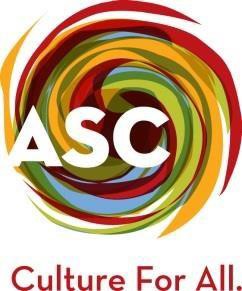 Interested program providers must clearly state in their proposal how the programming responds to the themes through the integration and/or expression of art, science, or history. Sometimes, listening is the best plan of action, and so Culture Blocks came to be. Dedicated to building stronger relationships with specific geographic areas, Culture Blocks helps vibrant programming meet people exactly where they are: in the recreation center, at the library, and beyond. Below is a list of community feedback on important themes for which art, science or history programming could respond.Block 1 - NorthwestNorthwest Charlotte bordered by Rozzelles Ferry and Beatties Ford roads and Freedom Drive and State StreetMusic Programs (reading & playing music, music history, music concerts in diverse languages, symphony performances, music in the park, jazz & Nina Simone Day)Dance Programs (for children and teens, to include African, Latin American, Multicultural, Hip- Hop, Ballet & Modern dance)Performing Arts (music, dance, theatre, plays)Visual Arts (ceramics, art, photography, crafting such as sowing and knitting, street art)Multicultural ProgramsHistory (preservation & celebration, culinary history & local musicians paying homage to NC musicians)African American Heritage (to include documenting the contributions that local African Americans have made)Literary Arts Programs (spoken word, poetry, writing, storytelling)STEAM ProgramsFestivals/Block partiesBlock 2 - North End / Sugar Creek / Hidden ValleyNorth of uptown Charlotte along North Graham and North Tryon streets, Statesville Avenue and Sugar Creek RoadMusic Programs (jazz, gospel, symphony in the park, live shows, drumming, steel drum & music classes)Dance ProgramsLiterary Arts Programs (spoken word, poetry, writing, storytelling)Performing Arts (music, dance, theatre, plays)Visual Arts (ceramics, art and craft workshops, classes & exhibits, art for people with disabilities)Multicultural Programs (multicultural programs that showcase a variety ofcultures, language classes & dance workshops)Festivals/Block partiesSTEAM ProgramsPublic Art created by youth and teens in the communityHistory and Heritage ProgramsPrograms for kids/teensBlock 3 - EastEast Charlotte along the Central Avenue corridor, Independence Boulevard and Hickory Grove RoadMulticultural Programs (learn about & celebrate the heritages of the different cultures in the community, including African, Asian, Irish, Latin American & Native American groups, music/dance/photography events, culinary education, language learning)Literary Arts Programs (spoken word, poetry, writing, storytelling)Performing Arts (music, dance, theatre, plays)Music Programs (music outdoors, symphony performances)Dance ProgramsHistory (to include African American, Afro-diaspora & multicultural history and culinary traditions)STEAM ProgramsVisual Art (exhibitions to get to know and celebrate localartists, community created mural making, international film screenings, painting and pottery classes, pottery)Multicultural and Art Festivals in Neighborhoods or ParksFamily Friendly ProgramsPublic Art/Beautification Created by the CommunitySTEAM ProgramsMusic ProgramsDance Programs (line dancing and ballroom)Cultural Education (for teens/youth to include life skills, cultural & art camps,Block 4 - WestWest of uptown between South End and the airportart technique, music history & hymns, languages)Festivals and Block PartiesVisual Arts (visual art and craft workshops, mural making classes)African American Heritage and HistoryLiterary Arts Programs (spoken word, poetry, writing, storytelling)Multicultural ProgramsPerforming Arts (music, theatre, plays)Programs for TeensPrograms for Individuals with DisabilitiesBlock 5 - SouthwestSouthwest CharlotteCultural Education for Youth (to include talent shows, art, music and dance workshops, afterschool programs and summer camps)Performing Arts (music, dance, theatre, plays, culturally diverse, drumming)Visual Arts ProgramsSTEAM Programs (to include hands-on STEAM nights)Music ProgramsDance Programs (line dancing and Latin American dance)Multicultural Programs (to include festivals and bilingual programs in Spanish)History & Heritage (using music to tell history, interactive history)Literary Arts Programs (spoken word, poetry, writing, storytelling)Block 6 - Mallard Creek / University City / Prosperity VillageMallard Creek and University City area bordered by Ridge Road, I-85, W. Mallard Creek Church Road, N. Tryon St., W.T. Harris Boulevard and Mallard Creek and Prosperity Church roadsMusic Programs (jazz, concerts, local bands, steel drum)Culturally Diverse Programs (multicultural performances, food history, African drumming, Indian heritage, capoeira, language classes)Dance Programs (to include salsa, ballroom and ballet classes for adults & children)Literary Arts Programs (spoken word, poetry, writing, storytelling)Performing Arts (music, dance, theatre, plays)Festivals/Exhibits (to include outdoor concerts, street festivals & film festivals)African American History & Celebrations (Black History Month & Juneteenth)Senior Programs (music, arts)Visual Art Programs (painting, ceramics, crafts)STEAM ProgramsBlock 7 - PinevilleTown of PinevilleHistory Programs (including work with Polk State Historic Site)Dance Programs (multicultural & ballet)STEAM (Science & Nature (programs along greenway when it is completed)Music ProgramsLiterary Arts Programs (spoken word, poetry, writing, storytelling)Programs for TeensPrograms for SeniorsMulticultural Programs (celebrating Asia and Latin America, featuring food, music, and dance)Performing Arts (music, theatre, musicals and plays)Visual Art (for children & families, painting, ceramics, art workshops)Exhibits/Festivals (exhibitions featuring local artists, traveling art exhibits, at the park or on Main Street)Block 8 - Steele CreekSteele Creek areaMusic Programs (local bands, jazz, gospel, old school, concerts in the park, drum circles, symphony performances, Native American)History Programs (local and multicultural history, to include African American history)Multicultural ProgramsFestivals (to include film screenings)Literary Arts Programs (spoken word, poetry, writing, storytelling)STEAM Programs (science fairs for children or adults & programs for adults)Dance Programs (workshops and classes for adults including ballet, modern,ballroom, Latin American, Indian, African, Afro- Caribbean dance)Public Art/Beautification Created by the CommunityVisual Art Programs (painting and ceramics)Performing Arts (music, theatre, musicals and plays to include Shakespeare plays)Programs for ChildrenBlock 9 – Matthews / Mint HillTowns of Matthews and Mint HillDance Programs (classes for children/youth and adults)STEAM ProgramsVisual Art Programs (painting, ceramics, and woodworking)Music Programs (performances by local artists of jazz, bluegrass, blues, Motown; music lessons, Latin American)Performing Arts (music, theatre, plays)FestivalsHistory ProgramsMulticultural Programs (Latin American)Literary Arts Programs (spoken word, poetry, writing, storytelling)Block 10 - North CountyTowns of Cornelius, Davidson and HuntersvilleDance Programs (Latin American, Salsa, Arabic/Belly, Line dancing, Capoeira)STEAM (programs for adults and kids, coding, gardening, lectures on the environment, animal encounters)Visual Art Programs (ceramics, master classestaught by local artists, art shows, artist talks)Performing Arts (music, theatre, plays that are culturally diverse)Multicultural ProgramsFestivals (Día de Muertos, Bon Odori, Chinese New Year, international food)History & Heritage (history of Davidson & Huntersville, African American history, walking tours)Music Programs (pop-up choirs, Blue Grass/Folk music performances, music in the park, music classes, concerts)Literacy/Bilingual programs